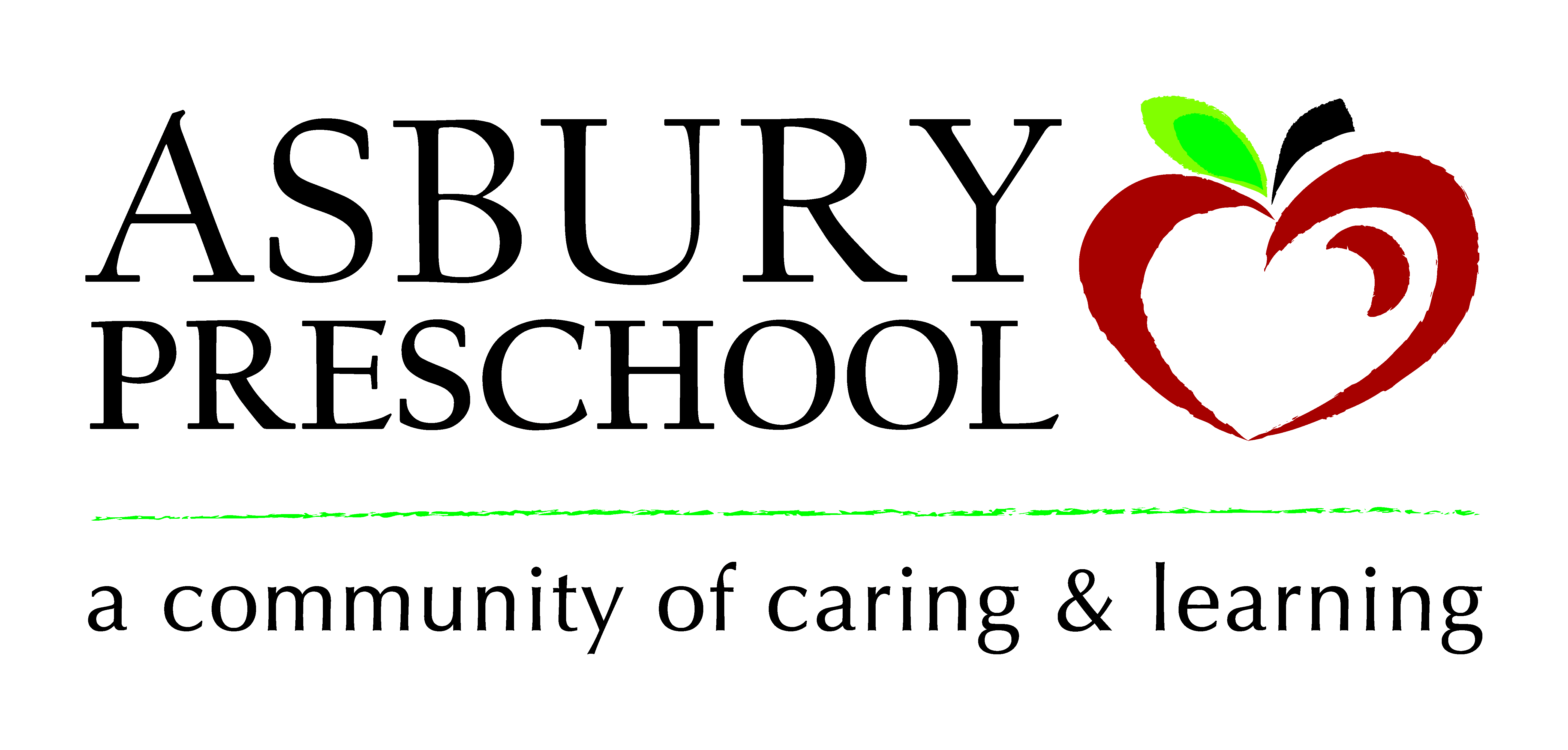 						Today’s date: _______________________Preferred start date: _______________________Initial Enrollment ApplicationA $150.00 application fee must be turned in with this form.  This fee is non-refundable and does not guarantee a space.  All forms and a current immunization record and physical must be turned in prior to child’s first day of enrollment.Personal and Family InformationChild’s Full Name: ___________________________________________________ 	 Date of Birth: ________________________Address: ______________________________________________________________ 	Home Phone: ________________________City: ______________________________________ 	State: __________________ 	Zip Code: ____________________________Parent’s/Legal Guardian’s Name: ______________________________________    Relationship to child: ____________________Address if different from child's: ____________________________________________________________________________________Home Phone if different from child’s: ________________________________ Cell number: ________________________________Employer: _____________________________________________________________ Work Number: _____________________________Email: __________________________________________________________________Parent’s/Legal Guardian’s Name: ______________________________________    Relationship to child: ____________________Address if different from child's: ____________________________________________________________________________________Home Phone if different from child’s: ________________________________ Cell number: ________________________________Employer: _____________________________________________________________ Work Number: _____________________________Email: __________________________________________________________________Child lives with: _________________________   How did you hear about our center? ___________________________________Parents’/Guardians’ PledgeI agree to read the Asbury Preschool Handbook and to support the school in enforcing its policies and rules.  By signing below, I am indicating that all information provided within the application is true and accurate.  
I understand that the $150.00 application fee is non-refundable and does not guarantee a space in the program.  I understand when a space becomes available I will be given the start date and asked to pay for a full months tuition as a deposit to hold the space for my child.  If I choose to not take the space after the deposit is paid it is non-refundable, otherwise it will be applied to my first month of tuition.  _______________________________________________________________________________________________________________Parents’/Guardians’ signature							Date_______________________________________________________________________________________________________________Director’s signature									Date-------------------------------------------------------------------------------------------------------------------------Application fee paid: ______________________________  Check #: ___________________________________________Date paid: _________________________________________Child’s scheduled visit: ____________________________________________________Child’s developmental placement level: Infant  		 Toddler		  Two’s		 Pre-K I		Pre-K II